A  DissertationON“An Approach to Data compression Technique”Submitted in partial fulfilment of the requirement ofDelhi Technological University, for the degree ofM. Tech.In“Software Engineering”Guided by:Mr. R. K. YadavAsst. Professor, COE DepartmentSubmitted byTarun Kumar Chaudhary (12/MT/SE/FT)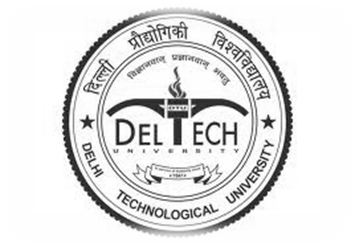 COMPUTER ENGINEERING DEPARTMENTDELHI TECHNOLOGICAL UNIVERSITYBAWANA ROAD, DELHI - 110042June 2011